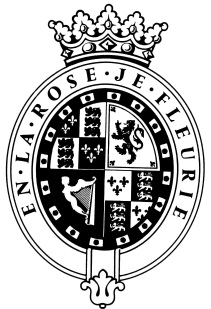 GOODWOODThe RoleThe Production Editor will be part of Motorsport Content and report to the Digital Content Editor.About usAt Goodwood, we celebrate our 300-year history as a quintessentially English Estate, in modern and authentic ways, delivering extraordinary and engaging experiences.  Our setting, 12,000 acres of West Sussex countryside, and our story both play significant roles in Goodwood’s success.  What really sets us apart is our people.  It is their passion, enthusiasm and belief in the many things we do that makes us the unique, luxury brand we are.Passionate PeopleIt takes a certain sort of person to flourish in such a fast-paced, multi-dimensional environment like Goodwood.  We look for talented, self-motivated and enthusiastic individuals who will be able to share our passion for providing the “world’s leading luxury experience.”Our ValuesThe Real Thing	       Daring Do 		  Obsession for Perfection    Sheer Love of LifePurpose of the roleTo ensure that Goodwood’s engaging motorsport content maintains the correct tone, style and quality across the Goodwood Road & Racing website and motorsport publications. The Production Editor will proof and upload content to the website ensuring that headlines, standfirsts and imagery are of the right tone and style to not only attract readers, but also continue Goodwood’s long-standing reputation for producing excellent content.Key responsibilitiesSub-editing and publishing digital content, ensuring quality, style and tone are consistent with Goodwood digital channel requirementsProofing content for Goodwood motorsport publicationsHelping to plan content to ensure the site is kept up to date, help develop ideas for new contentHelp maintain and grow on-site audience metricsAd-hoc writing of engaging and concise copy that appeals to a specialist motoring and motorsport audienceLiaising with the press office to ensure news from events is covered fully on Goodwood Road and Racing.Covering all Goodwood motoring events and some external eventsQualities you will possessAttention to detailA life-affirming passion for motoring and motorsportTerrific English language skills and a faultless grasp of grammarAn engaging writing styleA methodical and rigorous approachAbility to plan, prioritise and organiseA proactive approach and willingness to take responsibility for yourselfConfidence to make decisions and to stand by themGood negotiation and influencing skillsExcellent communicationA sense of fun!Positive and friendly with a ‘can do’ attitudeCreative thinkingWhat do you need to be successful?A sharp eye for detailExcellent grammar and spellingA life-affirming passion for motoring and motorsportUnderstanding of SEO principles, willingness to improve your knowledgeExperience and ability to write proficiently about motoring or motorsportExperience using Content Management SystemsEach role is assigned a level against our expected behaviour.  Your role levels are set out below.We employ meticulous attention to detail to create experiences, as they should be.  We are honest and open.We don't mind breaking the rules to create the best possible experiences. We will take tough decisionsIt’s a team thing – everybody mucks in to make things happen. We're madly passionate about what we doWe want to make everyone feel special by loving what we do.BEHAVIOURLEVELThink Customer2Communication & Trust2Taking Personal Responsibility2Encouraging Excellence & Commercial Success2Working Together2